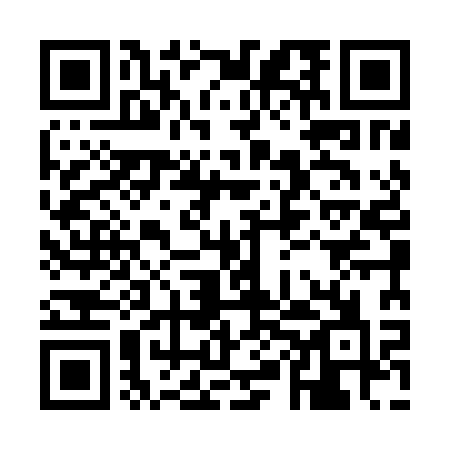 Ramadan times for Alvaux, BelgiumMon 11 Mar 2024 - Wed 10 Apr 2024High Latitude Method: Angle Based RulePrayer Calculation Method: Muslim World LeagueAsar Calculation Method: ShafiPrayer times provided by https://www.salahtimes.comDateDayFajrSuhurSunriseDhuhrAsrIftarMaghribIsha11Mon5:145:147:0312:513:596:406:408:2312Tue5:125:127:0112:514:006:426:428:2513Wed5:095:096:5912:514:016:446:448:2714Thu5:075:076:5612:504:026:456:458:2815Fri5:045:046:5412:504:036:476:478:3016Sat5:025:026:5212:504:046:486:488:3217Sun5:005:006:5012:494:056:506:508:3418Mon4:574:576:4812:494:066:526:528:3619Tue4:554:556:4512:494:076:536:538:3820Wed4:524:526:4312:494:086:556:558:3921Thu4:504:506:4112:484:096:576:578:4122Fri4:474:476:3912:484:106:586:588:4323Sat4:454:456:3712:484:117:007:008:4524Sun4:424:426:3412:474:127:017:018:4725Mon4:404:406:3212:474:127:037:038:4926Tue4:374:376:3012:474:137:057:058:5127Wed4:344:346:2812:474:147:067:068:5328Thu4:324:326:2612:464:157:087:088:5529Fri4:294:296:2312:464:167:097:098:5730Sat4:264:266:2112:464:177:117:118:5931Sun5:245:247:191:455:188:138:1310:011Mon5:215:217:171:455:198:148:1410:032Tue5:185:187:141:455:198:168:1610:053Wed5:165:167:121:445:208:188:1810:074Thu5:135:137:101:445:218:198:1910:095Fri5:105:107:081:445:228:218:2110:116Sat5:075:077:061:445:238:228:2210:137Sun5:055:057:041:435:248:248:2410:168Mon5:025:027:011:435:248:268:2610:189Tue4:594:596:591:435:258:278:2710:2010Wed4:564:566:571:425:268:298:2910:22